                                                                                                                                                        Муниципальное бюджетное образовательное учреждение«Елионская средняя общеобразовательная школа»Стародубского муниципального округаБрянской области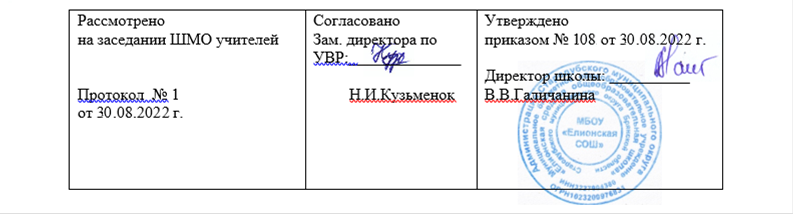 Рабочая программа                                                                                                                                                  по географии для 9 классаСоставил:учитель биологии  первой квалификационной категории   Ткачева Т. А. Год разработки программы  2022 годПЛАНИРУЕМЫЕ РЕЗУЛЬТАТЫ ОСВОЕНИЯ УЧЕБНОГО ПРЕДМЕТАЛИЧНОСТНЫЕ, МЕТАПРЕДМЕТНЫЕ И ПРЕДМЕТНЫЕ РЕЗУЛЬТАТЫ ОСВОЕНИЯ УЧЕБНОГО ПРЕДМЕТА1.Личностными результатами обучения географии является формирование всесторонне образованной, инициативной и успешной личности, обладающей системой современных мировоззренческих взглядов, ценностных ориентаций, идейно-нравственных, культурных, гуманистических и эстетических принципов и норм поведения. Изучение географии в основной школе обуславливает достижение следующих результатов личностного развития:1) воспитание патриотизма, уважения к Отечеству; осознание своей этнической принадлежности, знание истории, языка, культуры своего народа, своего края, основ культурного наследия народов России и человечества; усвоение гуманистических, демократических и традиционных ценностей многонационального российского общества; воспитание чувства ответственности и долга перед Родиной;2) формирование ответственного отношения к учению, готовности и способности, обучающихся к саморазвитию и самообразованию, осознанному выбору и построению дальнейшей индивидуальной траектории образования, с учетом устойчивых познавательных интересов, развития опыта участия в социально значимом труде;3) формирование целостного мировоззрения, соответствующего современному уровню развития науки и общества;4) формирование осознанного, уважительного и доброжелательного отношения к другому человеку, его мнению, мировоззрению, культуре, языку, вере, гражданской позиции; готовности и способности вести диалог с другими людьми и достигать в нем взаимопонимания;5) формирование коммуникативной компетентности в общении и сотрудничестве со сверстниками, детьми старшего и младшего возраста, взрослыми в процессе образовательной, общественно-полезной, учебно-исследовательской, творческой и других видов деятельности;6) формирование основ географической культуры.Метапредметными результатами освоения основной образовательной программы основного общего образования являются:1) умение самостоятельно определять цели своего обучения, ставить и формулировать для себя новые задачи в учебной и познавательной деятельности, развивать мотивы и интересы своей познавательной деятельности;2) умение самостоятельно планировать пути достижения целей, осознанно выбирать наиболее эффективные способы решения учебных и познавательных задач;3) умение соотносить свои действия с планируемыми результатами, осуществлять контроль своей деятельности в процессе достижения результата, определять способы действий в рамках предложенных условий и требований, корректировать свои действия в соответствии с изменяющейся ситуацией; 4) умение оценивать правильность выполнения учебной задачи, собственные возможности ее решения;5) владение основами самоконтроля, самооценки, принятия решений и осуществления осознанного выбора в учебной и познавательной деятельности; 6) умение определять понятия, создавать обобщения, устанавливать аналогии, классифицировать, устанавливать причинно-следственные связи, строить логическое рассуждение, умозаключение и делать выводы;7) умение создавать, применять и преобразовывать знаки и символы, модели и схемы для решения учебных и познавательных задач;8) смысловое чтение;9) умение организовывать учебное сотрудничество и совместную деятельность с учителем и сверстниками; работать индивидуально и в группе; формулировать, аргументировать и отстаивать свое мнение;10) владение устной и письменной речью, монологической контекстной речью; планирование и регуляция своей деятельности;11) формирование и развитие компетентности в области использования информационно-коммуникативных технологий;12) формирование и развитие экологического мышления.Предметными результатами освоения основной образовательной программы по географии являются:1) понимание роли и места географической науки в системе научных дисциплин, ее роли в решении современных практических задач человечества и глобальных проблем2) формирование представления о современной географической научной картине мира и владение основами научных географических знаний;3) умение работать с разными источниками географической информации;4) умение выделять, описывать и объяснять существенные признаки географических объектов и явлений;5) овладение основами картографической грамотности;6) овладение элементарными практическими умениями применять приборы и инструменты для определения количественных и качественных характеристик компонентов географической среды;7) формирование умений и навыков применять географические знания в повседневной жизни для объяснения и оценки разнообразных явлений и процессов, самостоятельного оценивания уровня безопасности окружающей среды, адаптации к условиям проживания на определенной территории, соблюдения мер безопасности в случае природных стихийных бедствий и техногенных катастроф;8) умение вести наблюдения за объектами, процессами и явлениями географической среды, их изменениями в результате природных и антропогенных воздействий, оценивать их последствия.Использовать приобретенные знания и умения в практической деятельности и повседневной жизни:1.Для определения поясного времени;2.Для чтения карт различного содержания;3.Для проведения наблюдений за отдельными географическими объектами, процессами и явлениями, их изменениями в результате природных и антропогенных воздействий; оценки их последствий.ПЛАНИРУЕМЫЕ РЕЗУЛЬТАТЫ ИЗУЧЕНИЯ УЧЕБНОГО ПРЕДМЕТАВыпускник научится:выбирать источники географической информации (картографические, статистические, текстовые, видео- и фотоизображения, компьютерные базы данных), адекватные решаемым задачам;ориентироваться в источниках географической информации (картографические, статистические, текстовые, видео- и фотоизображения, компьютерные базы данных): находить и извлекать необходимую информацию; определять и сравнивать качественные и количественные показатели, характеризующие географические объекты, процессы и явления, их положение в пространстве по географическим картам разного содержания и другим источникам; выявлять недостающую, взаимодополняющую и/или противоречивую географическую информацию, представленную в одном или нескольких источниках;оценивать особенности взаимодействия природы и общества в пределах отдельных территорий России;объяснять особенности компонентов природы отдельных частей страны;оценивать природные условия и обеспеченность природными ресурсами отдельных территорий России;использовать знания об особенностях компонентов природы России и ее отдельных территорий, об особенностях взаимодействия природы и общества в пределах отдельных территорий России для решения практико-ориентированных задач в контексте реальной жизни;различать (распознавать, приводить примеры) демографические процессы и явления, характеризующие динамику численности населения России и отдельных регионов; факторы, определяющие динамику населения России, половозрастную структуру, особенности размещения населения по территории страны, географические различия в уровне занятости, качестве и уровне жизни населения;использовать знания о естественном и механическом движении населения, половозрастной структуре, трудовых ресурсах, городском и сельском населении, этническом и религиозном составе населения России для решения практико-ориентированных задач в контексте реальной жизни;находить и распознавать ответы на вопросы, возникающие в ситуациях повседневного характера, узнавать в них проявление тех или иных демографических и социальных процессов или закономерностей;различать (распознавать) показатели, характеризующие отраслевую; функциональную и территориальную структуру хозяйства России;Выпускник получит возможность научиться:создавать простейшие географические карты различного содержания;подготавливать сообщения (презентации) о выдающихся путешественниках, о современных исследованиях Земли;использовать знания о географических явлениях в повседневной жизни для сохранения здоровья и соблюдения норм экологического поведения в быту и окружающей среде;приводить примеры, показывающие роль географической науки в решении социально-экономических и геоэкологических проблем человечества; примеры практического использования географических знаний в различных областях деятельности;воспринимать и критически оценивать информацию географического содержания в научно-популярной литературе и средствах массовой информации;оценивать возможные в будущем изменения географического положения России, обусловленные мировыми геодемографическими, геополитическими и геоэкономическими изменениями, а также развитием глобальной коммуникационной системы;давать оценку и приводить примеры изменения значения границ во времени, оценивать границы с точки зрения их доступности;делать прогнозы трансформации географических систем и комплексов в результате изменения их компонентов;наносить на контурные карты основные формы рельефа;давать характеристику хозяйства своей области (края, республики);показывать на карте артезианские бассейны и области распространения многолетней мерзлоты;выдвигать и обосновывать на основе статистических данных гипотезы об изменении численности населения России, его половозрастной структуры, развитии человеческого капитала;оценивать социально-экономическое положение и перспективы развития России.Раздел 1. Хозяйство РоссииОсобенности хозяйства России. Отраслевая структура, функциональная и территориальная структуры хозяйства страны, факторы их формирования и развития. Экономико-географическое положение России как фактор развития её хозяйства. Анализ экономических карт для определения типов территориальной структуры хозяйства.Производственный капитал. Понятие производственного капитала. Распределение производственного капитала по терри тории страны. Общие особенности географии хозяйства России: основная зона хозяйственного освоения и зона Севера, их особенности и проблемы. Условия и факторы размещения предприятий. Важнейшие межотраслевые комплексы и отрасли.Топливно энергетический комплекс (ТЭК). Состав, место и значение в хозяйстве. Нефтяная, газовая, угольная промышленность: география основных современных и перспективных районов добычи, систем трубопроводов. Электроэнергетика: типы электростанций, их особенности и доля в производстве электроэнергии. Энергосистемы. ТЭК и охрана окружающей среды. Составление характеристики одного из нефтяных и угольных бассейнов по картам и статистическим материалам.Машиностроение. Состав, место и значение в хозяйстве. Факторы размещения машиностроительных предприятий. Гео графия важнейших отраслей: основные районы и центры. Машиностроение и охрана окружающей среды. Определение главных районов размещения отраслей трудоёмкого и металлоёмкого машиностроения по картам.Металлургия. Состав, место и значение в хозяйстве. Чёрная и цветная металлургия: факторы размещения предприятий. География металлургии чёрных, лёгких и тяжёлых цветных металлов: основные районы и центры. Металлургия и охрана окружающей среды.Химическая промышленность. Состав, место и значениехозяйстве. Факторы размещения предприятий. География важнейших отраслей: основные районы и химические комплексы. Химическая промышленность и охрана окружающей среды.Лесная промышленность. Состав, место и значение в хозяйстве. Факторы размещения предприятий. География важнейших отраслей: основные районы и лесоперерабатывающие комплексы. Лесная промышленность и охрана окружающей среды.Агропромышленный  комплекс. Состав,  место  и  значениехозяйстве. Сельское хозяйство. Состав, место и значение в хозяйстве, отличия от других отраслей хозяйства. Земельные ресурсы и сельскохозяйственные угодья, их структура. Земледелие и животноводство: география основных отраслей. Определение по картам и эколого климатическим показателям основных районов выращивания зерновых и технических культур, главных районов животноводства.Сельское хозяйство и охрана окружающей среды. Пищевая промышленность. Состав, место и значение в хозяйстве. Факто ры размещения предприятий. География важнейших отраслей: основные районы и центры. Пищевая промышленность и охрана окружающей среды. Лёгкая промышленность. Состав, место и значение в хозяйстве. Факторы размещения предприятий. География важнейших отраслей: основные районы и центры. Лёгкая промышленность и охрана окружающей среды. Сфера услуг (инфраструктурный комплекс). Состав, место и значение в хозяйстве. Транспорт и связь. Состав, местозначение в хозяйстве. География отдельных видов транспортасвязи: основные транспортные пути и линии связи, крупней шие транспортные узлы. Транспорт и охрана окружающей сре ды. География науки. Состав, место и значение в хозяйстве, ос новные районы, центры, города науки. Социальная сфера: географические различия в уровне развития и качестве жизни населения.Практическая работа №1«Анализ карт для определения типов территориальной структуры хозяйстваПрактическая работа №2 «Сравнение природно-ресурсного капитала различных районов России» Практическая  работа  № 3 «Характеристика угольного бассейна России»;Практическая работа № 4 «Определение главных районов размещения предприятий трудоёмкого и металлоёмкого машиностроенияПрактическая  работа  № 5«Определение  основных районов выращивания зерновых и технических культур»; Практическая  работа  №6 «Определение главных районов животноводства»Раздел 2. Районы РоссииПриродно хозяйственное районирование России. Принципы и виды природно хозяйственного районирования страны. Анализ разных видов районирования России.Крупные регионы и районы России.Регионы России: Западный и Восточный.Западный регионЕвропейский СеверХарактеристика регионов и районов. Состав, особенности географического положения, его влияние на природу, хозяйствожизнь населения. Специфика природы: геологическое строениерельеф, климат, природные зоны, природные ресурсы. Население: численность, естественный прирост и миграции,специфика расселения, национальный состав, традиции и куль тура. Города. Качество жизни населения.Место и роль района, региона в социально экономическом развитии страны. География важнейших отраслей хозяйства, особенности его территориальной организации. Географические аспекты основных экономических, социальных и экологических проблем района, региона. Внутренние природно хозяйственные различия. Сравнение географического положения регионов и районов, его влияния на природу, жизнь людей и хозяйство. Выявление и анализ условий для развития хозяйства регионов, районов. Анализ взаимодействия природы и человека на приме ре одной из территорий региона.Центральная РоссияСостав, особенности географического положения, его влияние на природу, хозяйствожизнь населения. Специфика природы: геологическое строениерельеф, климат, природные зоны, природные ресурсы. Население: численность, естественный прирост и миграции,специфика расселения, национальный состав, традиции и куль тура. Города. Качество жизни населения.Место и роль района, региона в социально экономическом развитии страны. География важнейших отраслей хозяйства, особенности его территориальной организации. Географические аспекты основных экономических, социальных и экологических проблем района, региона. Внутренние природно хозяйственные различия. Сравнение географического положения регионов и районов, его влияния на природу, жизнь людей и хозяйство. Выявление и анализ условий для развития хозяйства регионов, районов. Анализ взаимодействия природы и человека на приме ре одной из территорий региона.Европейский Юг,Состав, особенности географического положения, его влияние на природу, хозяйствожизнь населения. Специфика природы: геологическое строениерельеф, климат, природные зоны, природные ресурсы. Население: численность, естественный прирост и миграции,специфика расселения, национальный состав, традиции и куль тура. Города. Качество жизни населения.Место и роль района, региона в социально экономическом развитии страны. География важнейших отраслей хозяйства, особенности его территориальной организации. Географические аспекты основных экономических, социальных и экологических проблем района, региона. Внутренние природно хозяйственные различия. Сравнение географического положения регионов и районов, его влияния на природу, жизнь людей и хозяйство. Выявление и анализ условий для развития хозяйства регионов, районов. Анализ взаимодействия природы и человека на приме ре одной из территорий региона.ПоволжьеСостав, особенности географического положения, его влияние на природу, хозяйствожизнь населения. Специфика природы: геологическое строениерельеф, климат, природные зоны, природные ресурсы. Население: численность, естественный прирост и миграции,специфика расселения, национальный состав, традиции и куль тура. Города. Качество жизни населения.Место и роль района, региона в социально экономическом развитии страны. География важнейших отраслей хозяйства, особенности его территориальной организации. Географические аспекты основных экономических, социальных и экологических проблем района, региона. Внутренние природно хозяйственные различия. Сравнение географического положения регионов и районов, его влияния на природу, жизнь людей и хозяйство. Выявление и анализ условий для развития хозяйства регионов, районов. Анализ взаимодействия природы и человека на приме ре одной из территорий региона.УралСостав, особенности географического положения, его влияние на природу, хозяйствожизнь населения. Специфика природы: геологическое строениерельеф, климат, природные зоны, природные ресурсы. Население: численность, естественный прирост и миграции,специфика расселения, национальный состав, традиции и куль тура. Города. Качество жизни населения.Место и роль района, региона в социально экономическом развитии страны. География важнейших отраслей хозяйства, особенности его территориальной организации. Географические аспекты основных экономических, социальных и экологических проблем района, региона. Внутренние природно хозяйственные различия. Сравнение географического положения регионов и районов, его влияния на природу, жизнь людей и хозяйство. Выявление и анализ условий для развития хозяйства регионов, районов. Анализ взаимодействия природы и человека на приме ре одной из территорий региона.Восточный. регионЗападная СибирьСостав, особенности географического положения, его влияние на природу, хозяйствожизнь населения. Специфика природы: геологическое строениерельеф, климат, природные зоны, природные ресурсы. Население: численность, естественный прирост и миграции,специфика расселения, национальный состав, традиции и куль тура. Города. Качество жизни населения.Место и роль района, региона в социально экономическом развитии страны. География важнейших отраслей хозяйства, особенности его территориальной организации. Географические аспекты основных экономических, социальных и экологических проблем района, региона. Внутренние природно хозяйственные различия. Сравнение географического положения регионов и районов, его влияния на природу, жизнь людей и хозяйство. Выявление и анализ условий для развития хозяйства регионов, районов. Анализ взаимодействия природы и человека на приме ре одной из территорий региона. Восточная СибирьСостав, особенности географического положения, его влияние на природу, хозяйствожизнь населения. Специфика природы: геологическое строениерельеф, климат, природные зоны, природные ресурсы. Население: численность, естественный прирост и миграции,специфика расселения, национальный состав, традиции и куль тура. Города. Качество жизни населения.Место и роль района, региона в социально экономическом развитии страны. География важнейших отраслей хозяйства, особенности его территориальной организации. Географические аспекты основных экономических, социальных и экологических проблем района, региона. Внутренние природно хозяйственные различия. Сравнение географического положения регионов и районов, его влияния на природу, жизнь людей и хозяйство. Выявление и анализ условий для развития хозяйства регионов, районов. Анализ взаимодействия природы и человека на приме ре одной из территорий региона.Дальний Восток.Состав, особенности географического положения, его влияние на природу, хозяйствожизнь населения. Специфика природы: геологическое строениерельеф, климат, природные зоны, природные ресурсы. Население: численность, естественный прирост и миграции,специфика расселения, национальный состав, традиции и куль тура. Города. Качество жизни населения.Место и роль района, региона в социально экономическом развитии страны. География важнейших отраслей хозяйства, особенности его территориальной организации. Географические аспекты основных экономических, социальных и экологических проблем района, региона. Внутренние природно хозяйственные различия. Сравнение географического положения регионов и районов, его влияния на природу, жизнь людей и хозяйство. Выявление и анализ условий для развития хозяйства регионов, районов. Анализ взаимодействия природы и человека на приме ре одной из территорий региона.Практическая работа №7  « Анализ разных видов районирования России»;Практическая Работа №8 «Выявление  и  анализ  условий  для развития хозяйства Европейского Севера»;Практическая  работа  №9 Сравнительная оценка географического положения Западной и Восточной Сибири» Практическая  работа  №10«Анализ  взаимодействия  природы  и  человека»;Практическая работа № 11 Анализ показателей внешней торговли России.Раздел 3 Россия в современном миреРоссия и мировое хозяйство. Россия  в системе мировых транспортных коридоров.Тематическое планирование по географии 9 класс№п/пТема урокаДата по плануДата фактическипримечание          Введение 1ч          Введение 1ч          Введение 1ч          Введение 1ч          Введение 1чРаздел 1. Хозяйство России.(28ч). Общая характеристика хозяйства.(7ч)Раздел 1. Хозяйство России.(28ч). Общая характеристика хозяйства.(7ч)Раздел 1. Хозяйство России.(28ч). Общая характеристика хозяйства.(7ч)Раздел 1. Хозяйство России.(28ч). Общая характеристика хозяйства.(7ч)Раздел 1. Хозяйство России.(28ч). Общая характеристика хозяйства.(7ч)2Особенности хозяйства России.3Географическое положение как факторразвития хозяйства. Практическая работа №1«Анализ карт для определения типов территориальной структуры хозяйства»4Человеческий капитал и качество населения.5Трудовые ресурсы и экономически акти вное население России. 6Природно-ресурсный капитал. Практическая работа №2 «Сравнение природно-ресурсного капитала различных районов России»7Производственный капитал.8 Обобщение  по  теме  «Общая характеристика хозяйства».Промышленность( 11 ч)9Топливно-энергетический комплексГазовая промышленность.10 Нефтяная промышленность11 Угольная промышленность. Практическая  работа  № 3 «Характеристика угольного бассейна России»12 Электроэнергетика13 Машиностроение. Практическая работа № 4 «Определение главных районов размещения предприятий трудоёмкого и металлоёмкого машиностроения.14Чёрная металлургия15Цветная металлургия16Химическая промышленность17Лесная промышленность18  Обобщающий  урок  по  теме «Промышленность»19Контрольная работа № 1 по  теме «Промышленность»Сельское хозяйство и агропромышленный комплекс (4 ч)Сельское хозяйство и агропромышленный комплекс (4 ч)20 Сельское хозяйство. Растениеводство. Практическая  работа  № 5«Определение  основных районов выращивания зерновых и технических культур»;21 Животноводство. Практическая  работа  №6 «Определение главных районов животноводства»22Пищевая  и  лёгкая  промышленность. АПК23Обобщающий урок по теме «Сельское хозяйство и агропромышленный комплексСфера услуг (7 ч)24Транспорт.  Железнодорожный транспорт.25Автомобильный  и  воздушный транспорт.26Морской  и  внутренний  водный транспорт.27Связь.28 Наука и образование.29 Жилищное хозяйство. Обобщающий  урок  по  теме «Сфера услуг»30Контрольная работа № 2 по  теме « Сельское хозяйство. Сфера услуг»Раздел 2 Районы России (34ч+1)31Европейская  и  азиатская части России.Европейский Север (3 ч)32Географическое  положение и  особенности  природы  ЕвропейскогоСевера.33 Население  Европейского  Севера.34Хозяйство Европейского Севера. Практическая работа №8 «Выявление  и  анализ  условий  дляразвития хозяйства Европейского Севера»;Европейский Северо-Запад(3ч)35Географическое  положение  ЕвропейскогоСеверо-Запада.36  Особенности  природы  «Европейского Северо-Запада»37 Население и хозяйство «Европейского Северо-Запада»Центральная Россия(4ч)38Географическое   положение Центральной России39 Особенности  природы  Центральной России40 Население   Центральной России.41 Хозяйство   Центральной России.Европейский Юг(4ч)42Географическое  положение  Европейского Юга43Особенности  природы  Европейского Юга44 Население Европейского Юга45Хозяйство Европейского ЮгаПоволжье.46Географическое положение Поволжья47Особенности природы  Поволжья48Население Поволжья 49Хозяйство ПоволжьяУрал.50Географическое положение Урала.51Особенности природы Урала.52Население Урала. Хозяйство Урала.53Контрольная работа № 3 по  теме «Европейская   часть России»Западная и Восточная Сибирь.54Географическое  положение  Западной Сибири55Особенности природы  Западной Сибири56Население    Западной Сибири57Хозяйство Западной Сибири58Географическое  положение  Восточной Сибири.59Особенности природы  Восточной Сибири60Население  Восточной Сибири61Хозяйство Восточной СибириДальний Восток62Географическое  положение и  особенности природы Дальнего Востока.63Население  Дальнего Востока64Хозяйство Дальнего Востока65Контрольная работа №4  по  теме «Азиатская   часть России»Раздел.3 Россия в мире. (2+1ч)66Россия и мировое хозяйство67Россия в системе мировых транспортных коридоров.68Итоговая работа промежуточной аттестации.